В рамках реализации проекта «Организация каникулярного времени школьников средствами событийного образовательного туризма» и совершенствования  туристско-краеведческой и экскурсионной работы в образовательных учреждениях города Губкина 20, 22 марта 2019 года были  совершены учебно-тематические экскурсии в город Белгород  в музей-диораму «Курская битва. Белгородское направление». На экскурсии побывали учащиеся МБОУ «СОШ №11» - 42 человека, МАОУ «СОШ №12 с УИОП» - 45 человек.           Музей-диорама это  особое место посещения не только для жителей Белгородской области, но и всего мира. Это крупнейшая в мире диорама, посвященная Прохоровскому сражению. Светлое здание на возвышении, построенное в 1985 году, имеет форму дуги. Потрясающее живописное полотно было создано творческой группой художников-баталистов студии имени М.Б. Грекова под руководством народного художника РСФСР Н.Я.Бута. Основной сюжет диорамы Белгорода - танковое сражение под Прохоровкой 12 июля 1943 года. Художники постарались на славу — все выглядит очень реалистично, да еще и умело сделанные ямы — очень похожие на ямы из-под взорвавшихся бомб, настоящая техника с поля сражения под Прохоровкой, манекены убитых фашистов. Зрелище страшное и в тоже время отчетливо внушающее: «Цените мир и берегите близких». В ходе экскурсии ребята познакомились с экспозициями музея, узнали много интересного и познавательного о той далекой Великой Отечественной войне. Узнали, как строился музей, каковы размеры полотна изображения сражения с немецкими захватчиками. Посмотрели фильм о великой Курской битве и о решающем танковом сражении под поселком Прохоровка.            При виде панорамы  у учащихся замерло все внутри  - ощущается степень мужества и героизма наших солдат.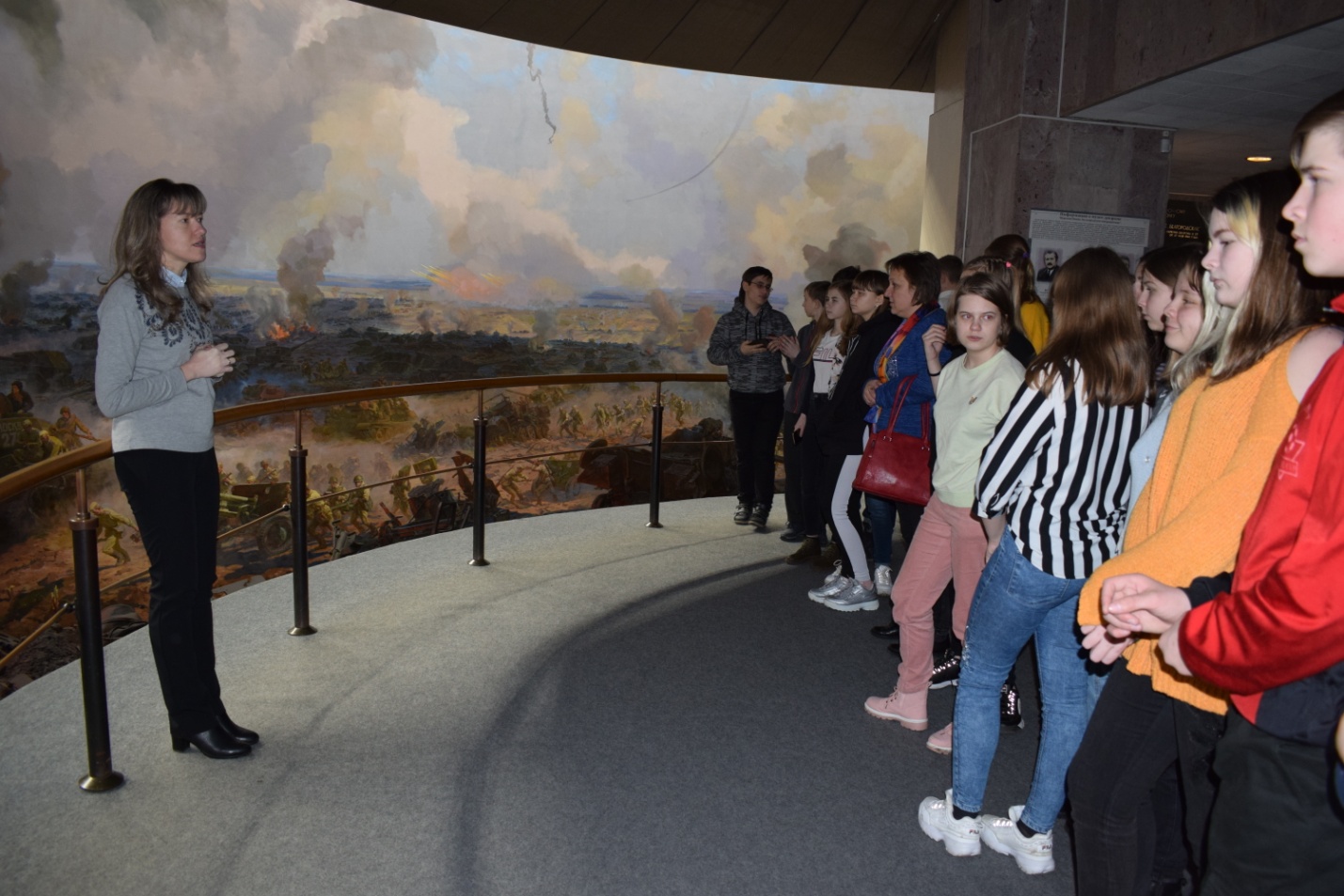 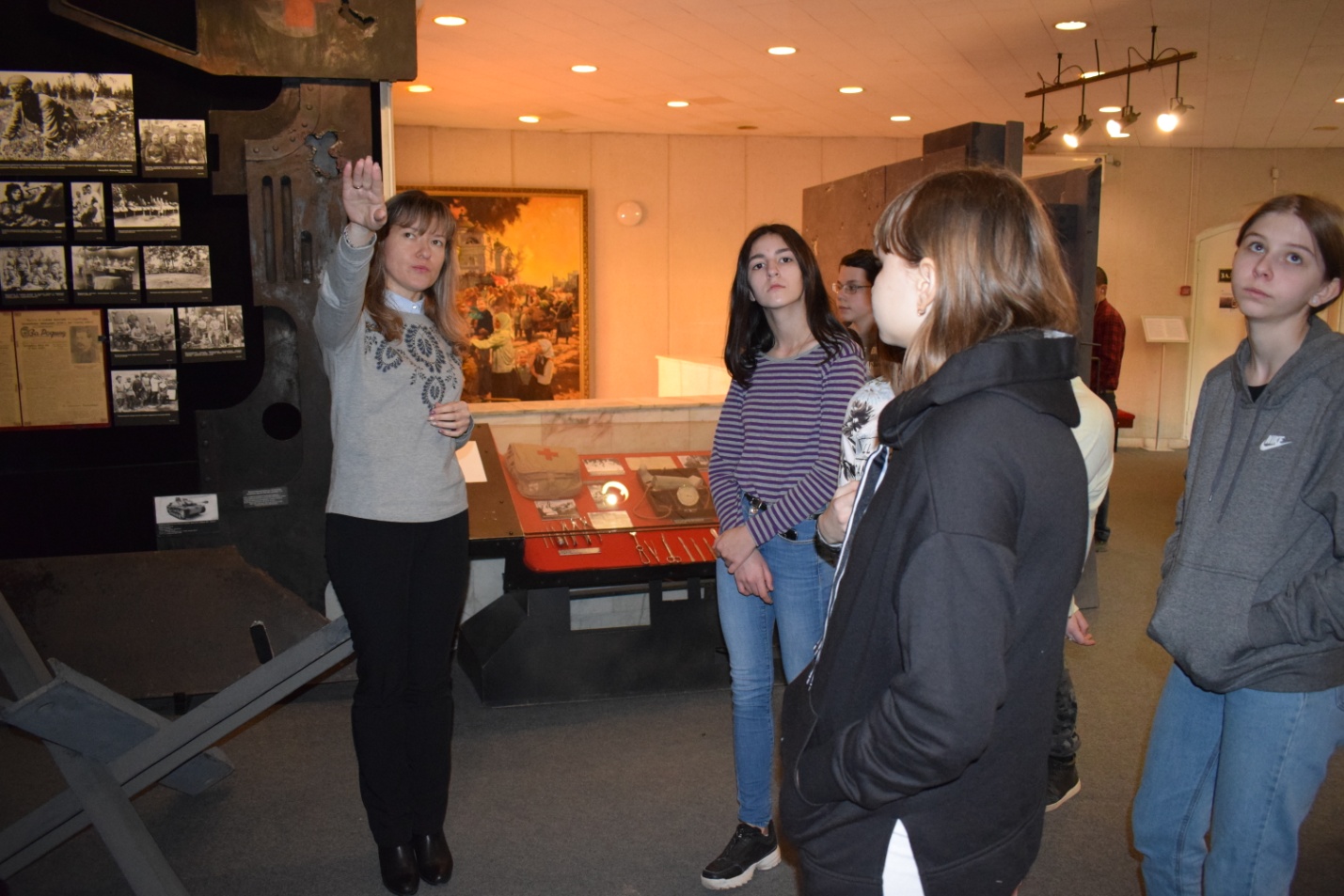 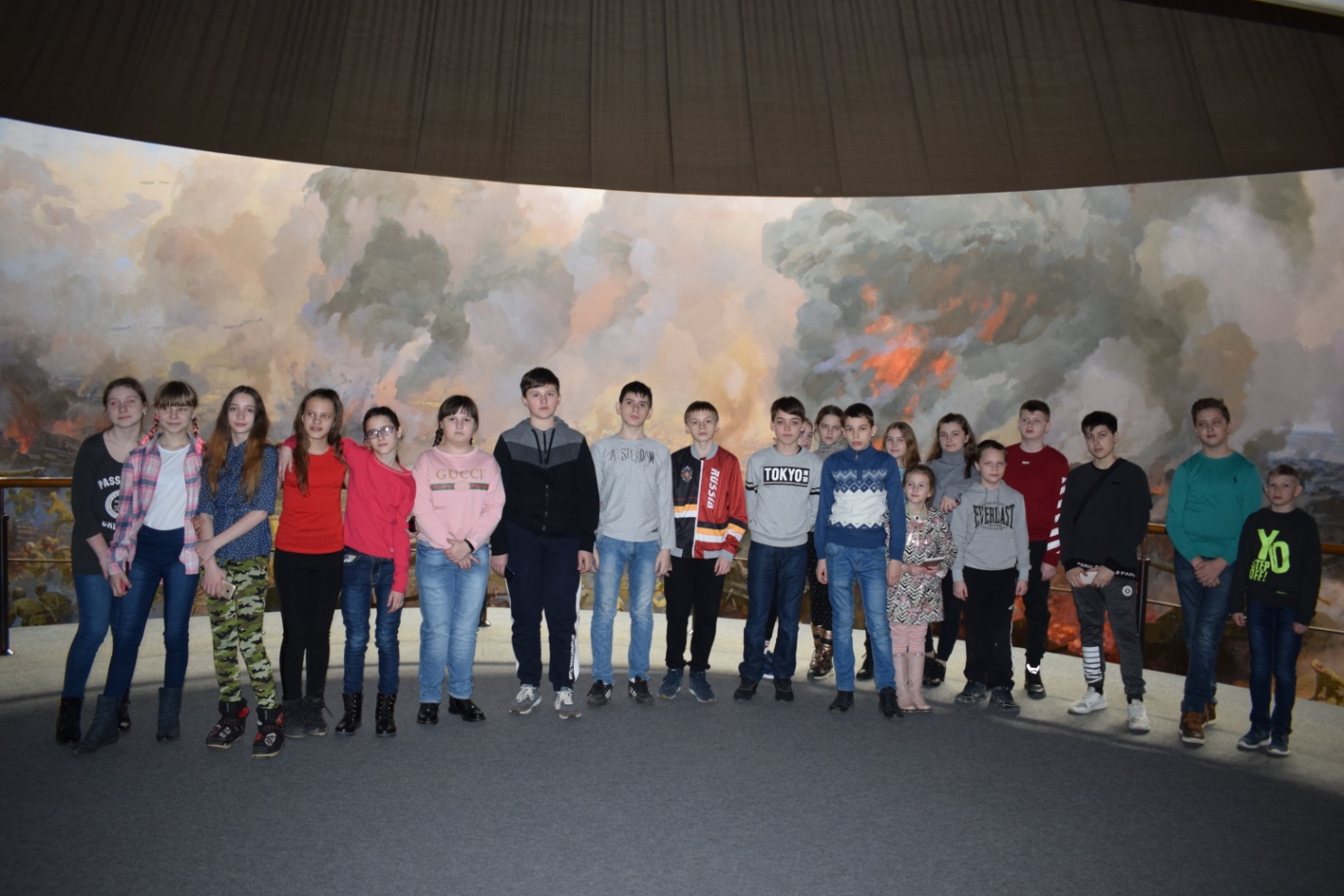 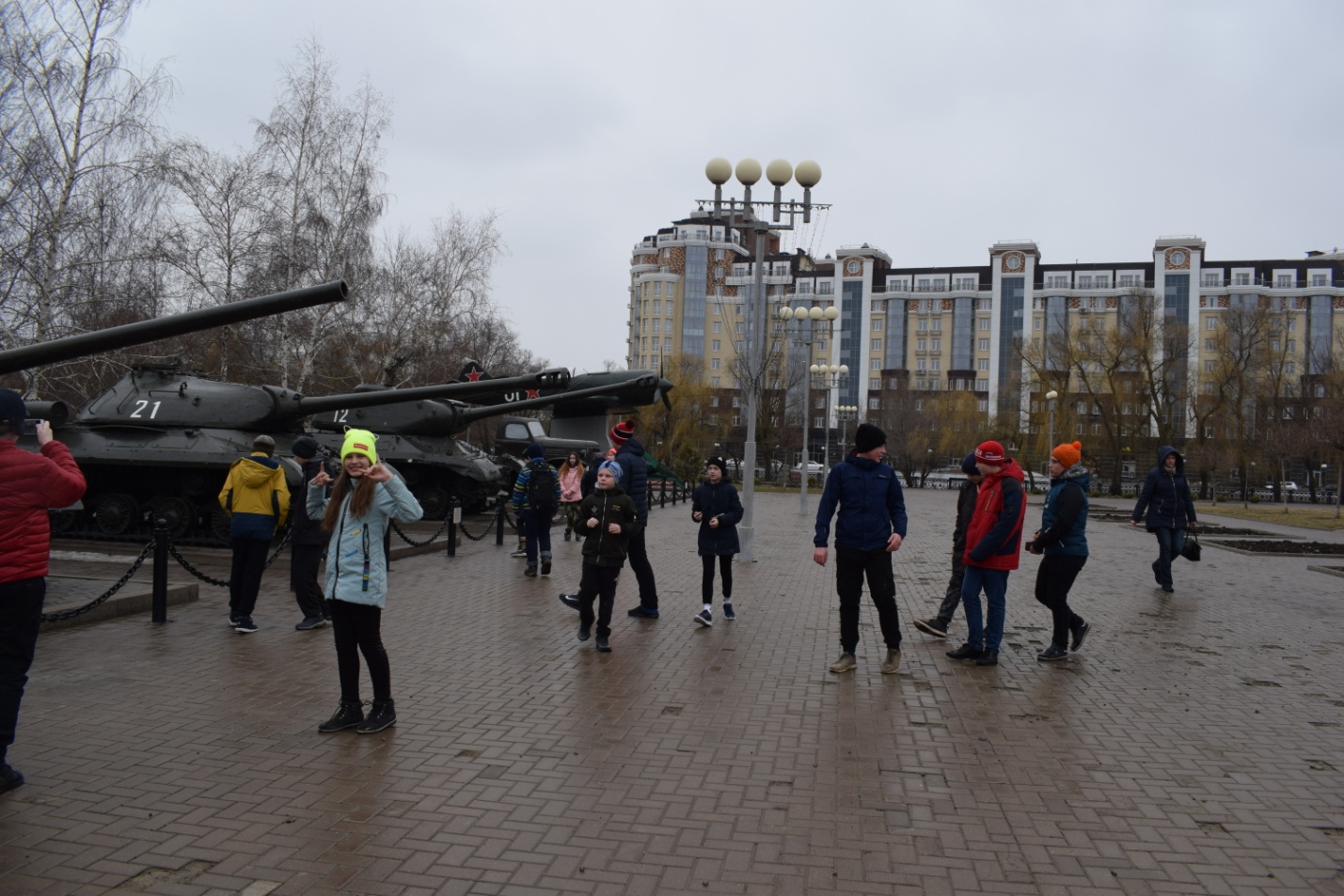 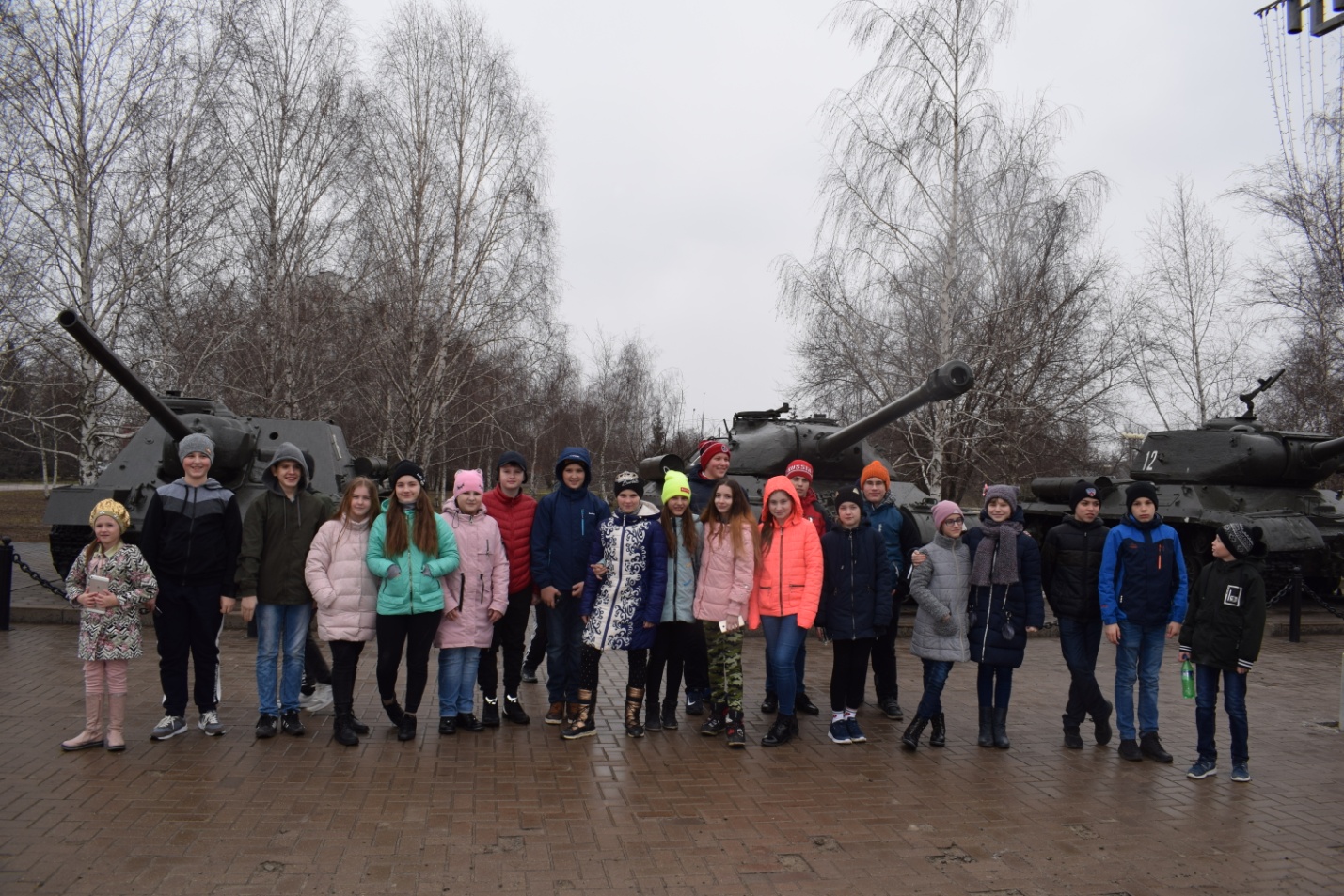 